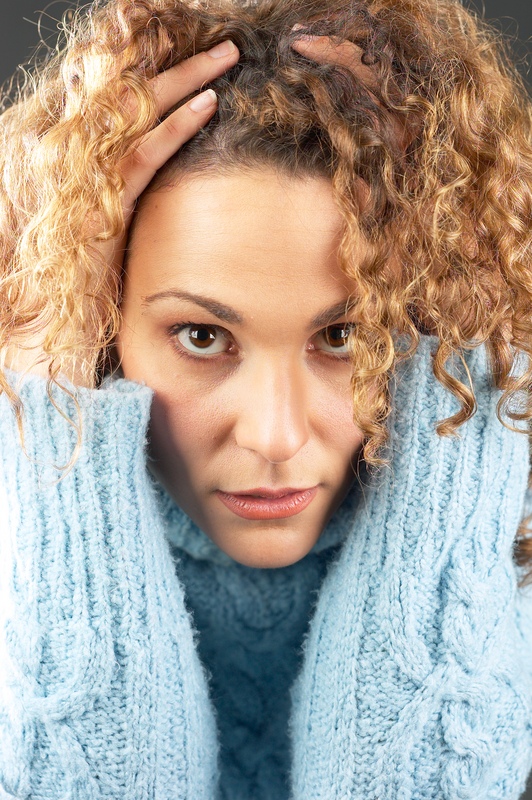 Would you like to improve yourpublic speaking, impromptu thinking,or leadership skills?Come learn
how to:Speak with confidenceThink on your feetLead a meetingProvide positive and constructive feedbackToastmasters provides a safe, low-cost, and effectivelearning environment for people looking to improvetheir communication and leadership skills.(Name) CLUB(Meeting Day / Time)(Address)Visitors Welcome! Call 0416 000 000 for information!Toastmasters provides a safe, low-cost, and effectivelearning environment for people looking to improvetheir communication and leadership skills.(Name) CLUB(Meeting Day / Time)(Address)Visitors Welcome! Call 0416 000 000 for information!